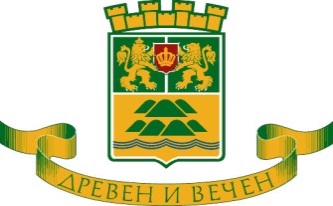 О Б Щ И Н А    П Л О В Д И ВЗ А П О В Е Д№ 21 ОА- 1836  гр. Пловдив, 08.07.2021 г.На основание чл. 44, ал. 2 от ЗМСМА, във връзка с чл. 9, ал. 7, 8 и 9 от Изборния кодекс, Решение № 397-НС от 05.07.2021г. на ЦИК, след като се запознах с информацията, предоставена ми от кметовете на райони и ръководители на лечебни заведения и места за задържане на лица, спрямо които няма влязла в сила присъда и във връзка с Решение на РИК 16 Пловдив                                                               Н А Р Е Ж Д А М:                    І. Утвърждавам номерацията на образуваните по реда на Решение № 397-НС от 05.07.2021г. на ЦИК от ръководители на лечебни заведения и места за лишаване от свобода, избирателни секции в Община Пловдив както следва:Район „Централен“Район „Западен“Район „Северен“Район „Южен“II.Определям дата, място и час за провеждане на консултациите за определяне състава на секционните избирателни комисии на образуваните по т.І. секции както следва: 09.07.2021 г. (петък) от 11.00 часа в Заседателната зала на Община Пловдив, пл. Ст. Стамболов № 1. 		III. Настоящата заповед да се обяви публично, като се публикува на електронната страница на общината. IV. Копие от заповедта да се предостави на: членовете на работната комисия за подготовка на изборите в община Пловдив, районните администрации, РИК 16 Пловдив град и на представителите на партиите и коалициите от партии за участие в консултациите. V. Контрол по изпълнение на заповедта възлагам на секретаря на общината.ВЕЛИЧКО РОДОПСКИЗАМ.-КМЕТ „ФИНАНСИ И СТОПАНСКИ ДЕЙНОСТИ“ЗА КМЕТ НА ОБЩИНА ПЛОВДИВСЪГЛАСНО ЗАПОВЕД ЗА ЗАМЕСТВАНЕ № 21ОА-1247/25.05.2021г.Съгласувал:Ангелина ТопчиеваСекретар на Община Пловдив№№ на секциятаМясто на гласуванеадрес1.162201102УМБАЛ "Св. Георги"  ЕАДбул. "Васил Априлов" № 15аКлиника по кожни болести2.162201103МБАЛ Пловдив към ВМА София  бул."Христо Ботев" № 813.162201104МБАЛ "Св. Мина"  ЕООДул. "Иван Вазов" № 59№ на секциятаМясто на гласуванеадрес4.162203048УМБАЛ "Свети Георги" ЕАДбул. "Пещерско шосе" № 66, ет. 55.162203049УМБАЛ "Свети Георги" ЕАДбул. "Пещерско шосе" № 66, ет. 116.162203050УМБАЛ "Свети Георги" ЕАДбул. "Пещерско шосе" № 66, Клиника по инфекциозни болести 7.162203051УМБАЛ „КАСПЕЛА" ЕООДул. ”София” № 64, ет. 1, сграда № 2№ на секциятаМясто на гласуванеадрес8.162204075УМБАЛ „Пловдив” АДбул. „България”  № 234 Заседателна зала на 1 ет.№ на секциятаМясто на гласуванеадрес9.162205097МБАЛ " Свети Пантелеймон” ЕООДбул. „Никола Вапцаров” 9, партер10.162205098Пловдивски затворбул. „Ал. Стамболийски” 411.162205099Сектор „Арести”бул. „Ал. Стамболийски” 4/западен вход на затвора/